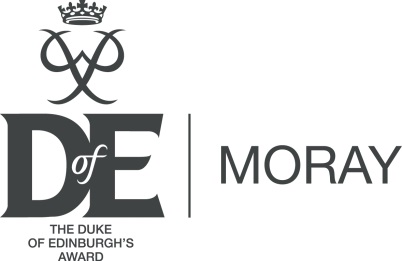 Moray Duke of Edinburgh’s Award Committee Funding Request – Support for TrainingThe Moray Duke of Edinburgh’s Award Committee’s (MDEAC) offers support to volunteers to gain qualifications in order to support DofE in Moray. MDEAC require volunteers to make a commitment to the Award prior to approving funding. MDEAC also ask volunteers to explore other options of funding (for example DofE Diamond Fund, Teacher CPD funds, etc) to spread the cost of your training.MDEAC are prepared to provide up to 100% funding, providing other options have been exhausted.Please fully complete the application below:Your informationCourse informationYour DofE informationMDEAC or the DofE Office will contact you when your application has been approvedWe will ask applicants who receive funding to provide feedback of how the funding and subsequent qualification has helped support your DofE group. This helps us to promote the scheme and enables MDEAC to provide evidence that this fund is making a significant impact in developing the skills of volunteers and improving the experience of DofE participants.If you have any queries please contact DofE office on 01343 813614 or dofemoray@moray.gov.ukPlease return completed forms to:	Volunteer Funding ApplicationThe Duke of Edinburgh Award					Lossiemouth Community Centre					Coulardbank Road					Moray					IV31 6JW					Email:	dofemoray@moray.gov.ukFor office use:Supporting statement from DofE OfficeFirst nameSurnameAddressTownPostcodePhone (daytime)MobileEmailCourse NameOrganisation Delivering the CourseCourse LocationDatesFull CostAdditional Funding SourceAmount RequestedWhich DofE Group(s) do you volunteer with?How long have you volunteered with this group?Please detail how attending this course will benefit your DofE GroupFirst nameSurnameComments